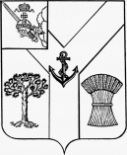 ПРЕДСТАВИТЕЛЬНОЕ СОБРАНИЕМЕЖДУРЕЧЕНСКОГО МУНИЦИПАЛЬНОГО ОКРУГАВОЛОГОДСКОЙ ОБЛАСТИ РЕШЕНИЕот  18.04.2023  № 57с. ШуйскоеО внесении изменений в решение от 29.11.2022 № 63В соответствии с Федеральным законом от 29 декабря 2022 года № 635-ФЗ «О внесении изменений в статью 13 Федеральным закона «Об основных гарантиях прав ребенка в Российской Федерации», Представительное Собрание округа РЕШИЛО:1. Внести в Положение о порядке управления и распоряжения муниципальным имуществом Междуреченского муниципального округа, утвержденное решением Представительного Собрания от 29 ноября 2022 года № 63 (далее – Положение), следующие изменения:1.1. дополнить раздел 2 Положения пунктом 2.3. следующего содержания: «2.3. Муниципальное имущество, относящееся к объектам социальной инфраструктуры для детей и возникновение, обособление или приобретение которого предназначено для целей образования, развития, отдыха и оздоровления детей, оказания медицинской помощи детям и профилактики заболеваний у них, социальной защиты и социального обслуживания детей, может использоваться только в данных целях. Изменение целевого назначения и (или) вида разрешенного использования земельных участков, предоставленных для размещения объектов, предназначенных для организации отдыха и оздоровления детей, запрещается за исключением случаев, при которых изменение назначения или ликвидация объекта социальной инфраструктуры для детей, являющегося муниципальной собственностью допускается, в том числе:-в случаях, установленных Правительством Российской Федерации;- на основании положительного заключения комиссии по оценке последствий;- в случае изъятия таких земельных участков для государственных или муниципальных нужд.Имущество, которое является муниципальной собственностью и предназначено для целей образования, развития, отдыха и оздоровления детей, оказания медицинской помощи детям и профилактики заболеваний у них, социальной защиты и социального обслуживания детей, используется в порядке, определенном муниципальными правовыми актами.»;1.2. Изложить пункт 7.13 раздела 7 Положения в новой редакции следующего содержания: «7.13. Принятие органом местного самоуправления округа решения о реконструкции, модернизации, об изменении назначения или о ликвидации объекта социальной инфраструктуры для детей, являющегося муниципальной собственностью, либо о реорганизации или ликвидации муниципальной организации, образующей социальную инфраструктуру для детей, допускается на основании положительного заключения комиссии по оценке последствий такого решения для обеспечения жизнедеятельности, образования, развития, отдыха и оздоровления детей, оказания им медицинской помощи, профилактики заболеваний у детей, их социальной защиты и социального обслуживания.».2. Настоящее решение подлежит опубликованию в газете «Междуречье» и размещению на официальном сайте Междуреченского муниципального округа в информационно-телекоммуникационной сети «Интернет».Председатель  Представительного Собрания Междуреченского муниципального округа                                          Ю.М. БойнесГлава Междуреченскогомуниципального округа                                                                       А.А. Титов